Name: ______________________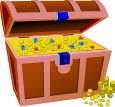 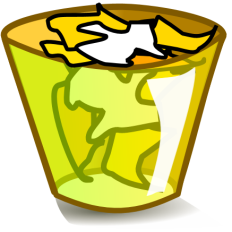 Hoba MeteoriteYou are taking notes for a school report on the Hoba Meterorite. Use the trash vs. treasure method to determine what words you need to record. Scratch out the words that are unnecessary for understanding – these words are trash. Highlight the keywords that are necessary for understanding – these are your treasure.IntroductionThe Hoba meteorite is the largest meteorite in the world. It fell to Earth less than 80,000 years ago. It was discovered in 1920 on a farm called Hoba West, near Grootfontein in northern Namibia. It has never been moved.FeaturesThe Hoba meteorite measures about 9 feet (2.7 meters) across. It weighs about 60 tons. The meteorite once weighed as much as 66 tons. But over the years, scientists and tourists have chipped away bits of the rock for samples and souvenirs. The meteorite is the largest natural piece of iron on Earth. Iron makes up more than four-fifths of the meteorite. Nickel makes up most of the rest.HistoryIn 1920 a metallic rock was found in a field on the Hoba West farm. Digging around the rock showed that only a small part of it had been aboveground. As more soil was removed, the huge size of the rock was revealed. Scientists soon concluded that the rock was a meteorite. In 1955 the Hoba meteorite was declared a national monument. The South African government controlled Namibia at that time. It wanted to protect the meteorite from vandalism. In 1987 the owner of the farm donated the site of the meteorite to the government. Thousands of people visit the site each year.Visit our library web page. Click on the Britannica icon in the Curriculum Connections Menu. Search for the Hoba Meteorite article. Click on the checkbox icon to cite the source. Fill in the blanks in the citation below to give credit to the source."Hoba meteorite." Britannica School. Encyclopædia Britannica, Inc., 2013. Web. 4 Nov. 2013. <http://school.eb.com/levels/elementary/article/602051>."Hoba meteorite." Britannica _________________. Encyclopædia Britannica, Inc., 2013. Web. _____________________. "Hoba meteorite." Britannica School. Encyclopædia Britannica, Inc., 2013. Web. 4 Nov. 2013."Hoba meteorite." Britannica School. Encyclopædia Britannica, Inc., 2013. Web. 4 Nov. 2013."Hoba meteorite." Britannica School. Encyclopædia Britannica, Inc., 2013. Web. 4 Nov. 2013.